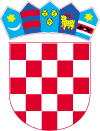 REPUBLIKA HRVATSKAMINISTARSTVO TURIZMA I SPORTAPrisavlje 14, 10000 Zagrebobjavljuje J A V N I   P O Z I V poticanja obrazovanja u ugostiteljstvu i turizmu u školskoj godini 2023./24. „STIPENDIJE“ 	Predmet Javnog poziva je sudjelovanje u sufinanciranju stipendija učenicima i studentima koji se školuju za zanimanja u turizmu i ugostiteljstvu.   Javni poziv upućen je pravnim i fizičkim (obrtima) osobama koje su registrirane za obavljanje ugostiteljsko-turističkih usluga iz skupine hoteli i skupine kampovi, iz skupina restorani, barovi, catering objekti i objekti jednostavnih usluga, hosteli iz skupine ostali ugostiteljski objekti ili turističke agencije.Upute za prijavitelje s uvjetima provedbe dodjele stipendija te potrebnim obrascima sastavni su dio ovog Javnog poziva i nalaze se na mrežnim stranicama Ministarstva turizma i sporta: www.mints.gov.hr i  	Potrebna dokumentacija za prijavu:Povjerenstvo za pripremu i provedbu Javnog poziva poticanja obrazovanja u ugostiteljstvu i turizmu u 2022./23.godini ,,Stipendije“ (u daljnjem tekstu Povjerenstvo) sastoji se od pet članova koje  imenuje ministrica. Administrativnu provjeru prijava obavlja Stručna radna skupina koju imenuje predsjednik Povjerenstva. Povjerenstvo donosi prijedlog Odluke o odabiru partnera i broju stipendista. Ministrica, temeljem prijedloga Odluke Povjerenstva, donosi Odluku o odabiru partnera i broju stipendista.Temeljem Odluke, potpisuju se tripartitni ugovori Ministarstva, poslodavaca i stipendista/ skrbnika.Sastavni dio ugovora su bjanko zadužnice na prvi veći iznos predviđen za eventualne zakonske kamate,  solemnizirane od strane javnog bilježnika (zasebno za Ministarstvo i za Poslodavca) koje stipendist/zakonski zastupnik/skrbnik dostavlja u svrhu osiguranja povrata sredstava za slučaj neispunjenja ugovornih obveza (Pravilnik o obliku i sadržaju bjanko zadužnice NN 115/2012 i 82/2017).    Ministarstvo će ući u partnerstvo s Poslodavcima koji ispunjavaju uvjete i mogu ispuniti obveze navedene u Uputama za prijavitelje, a do iskorištenja sredstava.Ministarstvo obavlja nadzor nad namjenskim korištenjem sredstava putem dostavljenih dokaznica od strane partnera te po potrebi osobnim nadzorom predstavnika Ministarstva turizma i sporta.Kako se prijaviti:Prijave se podnose isključivo putem portala eTurizam: https://eturizam.gov.hr/  . Prijavu može ispuniti samo osoba koja ima ovlaštenja za zastupanje Poslodavca u sustavu eGrađani  (FINA servis e-ovlaštenja): -	popunjavanjem on-line obrasca prijave i učitavanjem svih propisanih/obveznih obrazaca i propisane dokumentacije.-	prijave koje nisu podnesene na propisani način putem elektroničke usluge TuRiznica neće biti uzete u daljnje razmatranje.Prijavitelj u elektroničkoj usluzi TuRiznica može spremati te nadopunjavati prijavni obrazac i dokumentaciju. Jednom kad je prijava predana klikom na „Pošalji“ smatra se konačnom te ne postoji mogućnost naknadne dopune obrasca prijave i natječajne dokumentacije.  IX.     Rok za prijavu na Javni poziv je 30 dana od dana objave 1. izmjene na mrežnim                stranicama Ministarstva https://mints.gov.hr. R.br.DokumentacijaPribavlja Ministarstvo turizma i sportaDostavlja prijavitelj1.Dokaz o pravnom statusu poslodavca (izvod iz registra), kojim može potvrditi da je prihvatljiv prijaviteljIzvadak iz nadležnog registra2.Potvrda nadležne Porezne uprave o nepostojanju duga poslodavca prema državiUvid u registar FINA-e3.Popunjeni obrazac KSPropisani obrazacUpload4.Plan stipendiranja i plan stručne prakseSlobodna formaUpload